ProjektsLATVIJAS REPUBLIKAS MINISTRU KABINETS2019. gada __. ________	Noteikumi Nr. __Rīgā	(prot. Nr. __ __. §)Ministru kabineta noteikumu projekts „Grozījumi Ministru kabineta 2006.gada 4.aprīļa noteikumos Nr.265 „Medicīnisko dokumentu lietvedības kārtība ”Izdoti saskaņā ar Ārstniecības likuma 59.pantu1. Izdarīt Ministru kabineta 2006.gada 4. aprīļa noteikumos Nr. 265 „Medicīnisko dokumentu lietvedības kārtība” (Latvijas Vēstnesis, 2006, 57. nr.; 2008, 61. nr.; 2009, 166. nr.; 2011, 151. nr.; 2012, 52. nr.; 2013, 14., 250. nr.; 2014, 236. nr.; 2015, 193.nr.; 2016, 34.nr.) šādus grozījumus: 1.1. svītrot 31.punktā skaitļus “28.”, “36.” un “37.”;1.2. 32.punktā:1.2.1. papildināt aiz vārdiem “šo noteikumu ” ar skaitli “3.,”;1.2.2. svītrot skaitli “92”;1.3. svītrot 33.punktā skaitli “68.”;1.4. svītrot 34.punktā skaitli “80.”;1.5. izteikt 35.1.apakšpunktu šādā redakcijā:“35.1. šo noteikumu 5., 8., 10., 15., 18., 24., 29., 39., 40., 41., 53., 63., 75., 83. un 100. pielikumā minētajos dokumentos, glabā vienu gadu pēc pēdējā ieraksta;”;1.6. svītrot 35.2.apakšpunktu;1.7. izteikt 35.4.apakšpunktu šādā redakcijā:“35.4. šo noteikumu 4., 7., 9., 11., 23., 30., 32., 38., 42., 45., 46., 51., 58., 60., 66., 76., 79., 81., 82. un 91.pielikumā minētajos dokumentos, glabā piecus gadus pēc pēdējā ieraksta;”;1.8. svītrot 35.6. apakšpunktā skaitli „76.”;1.9. izteikt 35.7. un 35.8.apakšpunktus šādā redakcijā: “35.7. šo noteikumu 2., 3., 34., 35., 47., 49., 61., 64., 70., 73., 93. un 95. pielikumā minētajos dokumentos, glabā 25 gadus pēc pēdējā ieraksta vai 15 gadus pēc pacienta nāves.35.8. šo noteikumu pielikumos minētajos dokumentos un ievietoti uzglabāšanai šo noteikumu 3., 34., 35., 47. un 95.pielikumā, glabā atbilstoši šo noteikumu 3., 34., 35., 47. un 95.pielikumu noteiktajam uzglabāšanas laikam”;1.10. papildināt noteikumus ar 35.2 un 35.3 punktu šādā redakcijā:“35.2 Pēc šo noteikumu 35.punktā noteiktā medicīnisko ierakstu uzglabāšanas laika tos iznīcina, izstrādājot medicīnisko ierakstu iznīcināšanas aktu, ko glabā 15 gadus pēc tā izstrādes. Medicīnisko ierakstu iznīcināšanas aktā iekļauj informāciju par pacienta identifikāciju, pēdējā ieraksta datumu, iznīcināšanas datumu un iemeslu.35.3 Likvidējamo un reorganizējamo ārstniecības iestāžu medicīnisko ierakstu uzglabāšanu veic atbilstoši Arhīvu likumam”;1.11. papildināt noteikumus ar 43. un 44.punktu šādā redakcijā:“43. Šo noteikumu 3., 5., 10., 12., 32., 40., 41., 47., 57., 58., 60., 66., 76. un 103.pielikumā minēto medicīnisko dokumentu veidlapas, kas iegādātas līdz 2019. gada 1.jūlijam, drīkst lietot līdz 2019. gada 31. decembrim.44. Šo noteikumu 35.punktā noteiktās prasības attiecināmas arī uz medicīniskiem ierakstiem, kas veikti līdz 2019.gada 1.jūlijam.”1.12. papildināt 3.pielikuma nosaukumu aiz vārda “Stacionāra” ar vārdiem “un dienas stacionāra”;1.13. papildināt 5.pielikuma otrās kolonnas virsrakstu aiz vārdiem “Profila kods” ar skaitli “1”;1.14. papildināt 5.pielikumu ar piezīmi šādā redakcijā:“Piezīme. 1Atbilstoši Slimību profilakses un kontroles centra uzturētajam Stacionāro gultu profilu klasifikatoram”;1.15. papildināt 10.pielikuma nosaukumu aiz vārdiem “stacionārā (nodaļā)” ar skaitli “1” un pirmās kolonnas virsrakstu aiz vārdiem “gultas profils (vajadzīgo ierakstīt)”ar skaitli “2”; 1.16. papildināt 10.pielikumu ar piezīmēm šādā redakcijā:“Piezīmes.1Veidlapu iesniedz stacionārā ārstniecības iestāde Slimību profilakses un kontroles centram reizi mēnesī līdz mēneša 15.datumam.2Atbilstoši Slimību profilakses un kontroles centra uzturētajam Stacionāro gultu profilu klasifikatoram.”;1.17. papildināt 12.pielikuma 9.2.apakšpunktu aiz vārdiem “rekomendācijas sociālajiem dienestiem,” ar vārdiem “izglītības iestādēm”;1.18. svītrot 28.pielikumu;1.19. izteikt 32.pielikumu šādā redakcijā:“32.pielikums
Ministru kabineta
2006.gada 4.aprīļa 
noteikumiem Nr.265Ārstniecības iestādes nosaukums _____________________________________________Kods         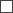 Ārstniecības iestādes ziņojums par diagnosticētu tuberkulozi vai latentas tuberkulozes infekciju1
(veidlapa Nr.89/u-t)Pamatdaļa(Aizpilda katrā diagnosticētas tuberkulozes gadījumā) sākotnējais (pagaidu) ziņojums  galīgais ziņojums20. Pacienta nodarbošanās:21.4. amats/statuss ___________________________________________________________________22. Datums, kad pacients pēdējo reizi apmeklēja darbavietu vai izglītības/ bērnu uzraudzības iestādi24. Informācija par pacienta citām uzturēšanās vietām (nosaukums, adrese), kas nav norādītas iepriekš: _____________________________________________________________________________________________________________________________________________________________________________________________________________________ _______________________________________________________________________26. Pacientam tuberkulozes simptomi parādījušies:27. Pacients, būdams infekciozs (iespējami infekciozs), ir ceļojis uz ārzemēm:30. Pacienta iespējamais infekciozitātes periods kontaktpersonu noteikšanai (ja nav zināms precīzi, – mēnesis): no (dd.mm.gggg.)  .  .    .31. Apzināto pacienta kontaktpersonu skaits 232. Vai informācija par 31. punktā minētajām kontaktpersonām ir paziņota pacienta dzīves vietai  tuvāk praktizējošajam pneimonologam jā  nē  neattiecas33. Informācija par kontaktpersonām, par kurām nav paziņots dzīves vietai tuvāk praktizējošajam pneimonologam:34. Ziņojuma nosūtīšanas datums 
(dd. mm. gggg.)  .  .    .Piezīmes.1 Aizpildītu ziņojumu atbilstoši normatīvajiem aktiem par infekcijas slimību reģistrācijas kārtību nosūta Slimību profilakses un kontroles centram.2 Apzinātu kontaktpersonu gadījumā aizpilda 33. punktā minēto informāciju par kontaktpersonām”;1.20. svītrot 36. un 37.pielikumu;1.21. papildināt 47.pielikuma sākuma daļu virs vārdiem “personas kods” ar vārdiem “Ambulatorā pacienta medicīniskās kartes numurs: _________”;1.22. izteikt 57.pielikumu šādā redakcijā:“57. pielikumsMinistru kabineta       2006. gada 4. aprīļa             noteikumiem Nr.2659. Medicīniskā informācija (atbildēt “jā” vai “nē”)10. Klīniskā karte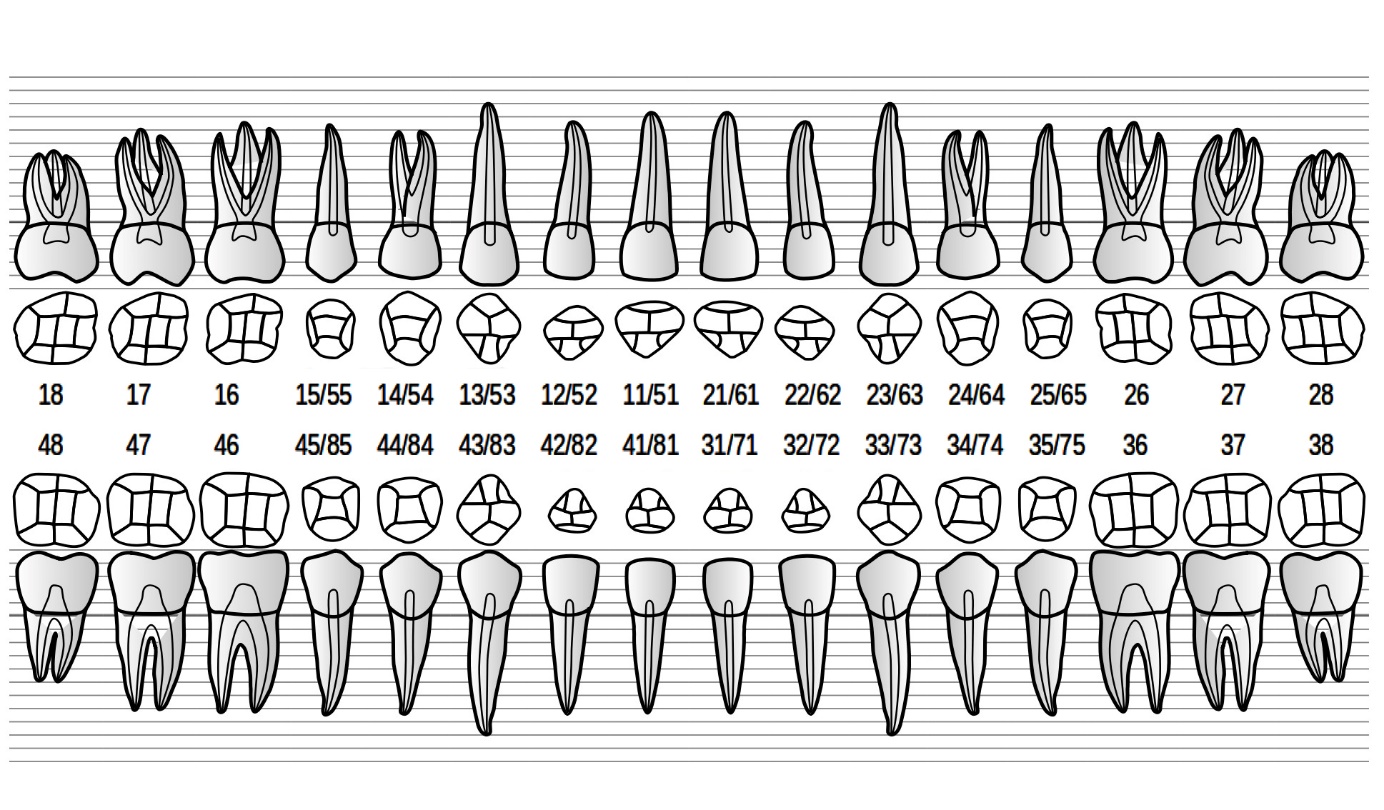 Apzīmējumi:Kariess–C (sarkans); PlA–amalgamas plombe (zils); PlK –kompozīta plombe (arī stikla jonomēra) (zils); Ex–ekstrahēts zobs; K – kronis; ^ – starpdaļa; Pulpas/periapikāla patoloģija–sarkans; Pildīts kanāls–zils14. Gļotāda18. Ārstēšana:”;1.23. svītrot 58.pielikuma 6.10. un 6.11.apakšpunktus;1.24. izteikt 60.pielikumu šādā redakcijā:“60. pielikumsMinistru kabineta       2006. gada 4.aprīļanoteikumiem Nr.2657. Medicīniskā informācija (atbildēt “jā” vai “nē”)8. Profesionālie zobu higiēnas pasākumi:9. Klīniskā karteApzīmējumi:Kariess – C (sarkans); PlA – amalgamas plombe (zils); PlK – kompozīta plombe (arī stikla jonomēra) (zils); Ex – ekstrahēts zobs; K – kronis; ^ – starpdaļa; 13. Gļotāda”;1.25. izteikt 66.pielikumu šādā redakcijā:“66. pielikumsMinistru kabineta2006. gada 4. aprīļa noteikumiem Nr. 265Paziņojums par apstiprinātu HIV infekcijas gadījumuI Pacienta dati1. Ārstniecības iestāde 		 - 	(nosaukums un kods Ārstniecības iestāžu reģistrā)2. Pacienta personas kods 	 - 3. Pacienta dzimšanas datums (dd.mm.gggg)	..4. Pacienta vārds 	 5. Pacienta uzvārds 	6. Pacienta dzimums (1 – vīrietis; 2 – sieviete; 99 – nav zināms)	 7. Deklarētā dzīvesvieta 		 (iela, māja, ciems, pagasts, novads, pilsēta, valsts, pasta indekss)8. HIV infekcija antenatālā un perinatālā periodā                                                                                                                                                II Epidemioloģiskā anamnēze9. Atrodas apcietinājumā vai izcieš brīvības atņemšanas sodu (norādīt atbilstošo)	(1 – ir pašlaik; 2 – ir anamnēzē; 3 – nav; 4 – nav zināms; 99 – neattiecas)10. Bioloģisko materiālu vai orgānu donors (norādīt atbilstošo)	(1 – pirmreizējs; 2 - atkārtotais ; 3 – nav; 4 – nav zināms; 99 – neattiecas)11. Bioloģisko materiālu vai orgānu recipients (norādīt atbilstošo)	(1 – vienu reizi; 2 – vairāk par vienu reizi; 3 – nav; 4 – nav zināms; 99 – neattiecas)12. Infekcijas slimība (norādīt atbilstošo):(1 – ir pašlaik; 2 – ir anamnēzē; 3 – nav; 99 – nav zināms)12.1. tuberkuloze	12.2. sifiliss	12.3. gonoreja	12.4. uroģenitāla hlamīdiju infekcija	12.5. B hepatīts	12.6. C hepatīts	III Visticamākais inficēšanās ceļš, izvērtējot no pacienta iegūto informāciju (norādīt atbilstošo, arī sekojošo apmeklējumu laikā)13. Injicējamo narkotisko vielu lietošana ar kopējiem injicēšanas piederumiem	14. Seksuāls kontakts ar HIV inficētu vai iespējami inficētu personu        	                   14.1. heteroseksuāls kontakts                                                               	                         14.2. homoseksuāls kontakts 									 14.3. partneris ir injicējamo narkotisko vielu lietotājs               	                                   15. Vertikālā transmisija	15.1. Mātes personas kods 	 - 16. Cits inficēšanās ceļš 			(norādīt)17. Valsts, kurā ir inficējies (norādīt valsti un kodu )    __________________                                                                                                                                                                   	17.1. Nezina, kurā valstī ir inficējies	18. Inficēšanās ceļš nav noskaidrots	IV Diagnostika 19. Galvenais izmeklēšanas iemesls uz HIV infekciju (norādīt vienu)19.1. pacienta/vecāku/aizbildņu/aizgādņu vēlēšanās	19.2. sakarā ar HIV eksprestesta pozitīvo rezultātu    	        (1 – HIV profilakses punktā 2 – pie ārstniecības personas;  3 – veikts paštests; 99 – cits)19.3. klīniskas indikācijas (simptomi, kas liek domāt par HIV infekciju)	 19.4. kontaktpersona	19.5. pacienta ar seksuāli transmisīvu infekciju pārbaude                                               	     19.6. asins/spermas/orgānu donors	19.7. grūtniecības laikā	19.8. HIV pozitīvas mātes dzimušā bērna izmeklēšana	19.9. tuberkulozes gadījumā	19.10. ieslodzījuma vietā	V Noslēguma jautājumi20.  Cita epidemioloģiski svarīga informācija_____________________________________21. Ārsts	   (vārds, uzvārds un identifikācijas numurs)22. Kartes aizpildīšanas datums (dd.mm.gggg)	...”;1.26. svītrot 68.pielikumu;1.27. papildināt 76.pielikuma pirmo daļu pirms 1.punkta ar tekstu šādā redakcijā:“ - valsts apmaksāts pakalpojums;  - maksas pakalpojums”;1.28. svītrot 80. un 92.pielikumu;1.29. svītrot 103.pielikumā piezīmi “1”.2. Šie noteikumi stājas spēkā 2019. gada 1. jūlijā.Ministru prezidents					 	 Arturs Krišjānis KariņšVeselības ministrs								       Ilze ViņķeleIesniedzējs: Veselības ministrs	  Ilze ViņķeleVīza: Valsts sekretāre	Daina Mūrmane-Umbraško1. Vārds, uzvārds2. Personas kods      -     3.  Latvijas iedzīvotājs  ārvalstnieks (norādīt valsti) nav datu4. Dzimums:  vīrietis  sieviete5. Dzimšanas datums (dd.mm.gggg), ja atšķiras no personas koda                 . .    6. Dzimšanas valsts: □ Latvija □ cita valsts (norādīt)_____________ □ nav datu7. Dzīvesvieta: deklarētā(iela, māja, ciems, pagasts, novads, pilsēta, valsts) faktiskā dzīvesvieta vai uzturēšanās vieta(iela, māja, ciems, pagasts, novads, pilsēta, valsts)10. Saslimšana:  pirmreizēja   recidīvs   nav datu11. Slimība atklāta:12. Saslimšanas (simptomu parādīšanās) datums (ja nav zināms precīzi, – mēnesis)13. Datums, kad pacients pirmo reizi vērsies pie ārsta saistībā ar pašreizējo saslimšanas epizodi15. Hospitalizācijas datums tuberkulozes ārstēšanai16. Riska faktori: □ pārmērīga alkohola lietošana     □ narkotisko vielu lietošana17. Vai pacients izmeklēts uz HIV:  jā  nē  nav datuPapilddaļaAizpilda, ja ir nepieciešama pretepidēmijas pasākumu veikšana: 1) elpceļu tuberkulozes gadījumā, kas apstiprināta skopiski, bakterioloģiski vai molekulāri, pārbaudot materiālu no elpceļiem; 2) pastāv pamatotas aizdomas, ka atbilstoši tuberkulozes klīniskajai formai (piem., destrukcijas dobumi plaušās) pacients izdala tuberkulozes izraisītājus no elpceļiem vai tuberkuloze diagnosticēta pēc personas nāves, konstatējot destrukcijas dobumus plaušās; 3) tuberkulozes un latentas tuberkulozes infekcijas gadījumā bērniem līdz 4 gadu vecumam (ieskaitot), ja nav zināms infekcijas avots18. Tālruņa numurs saziņai ar pacientu vai pacienta likumīgo pārstāvi __________________________19. Pacienta faktiskās dzīvesvietas vai uzturēšanās vietas raksturojums: atsevišķs dzīvoklis māja dienesta viesnīca ilgstošas sociālās aprūpes un sociālās rehabilitācijas institūcija ārstniecības iestāde viesnīca ieslodzījuma vieta kazarmas patversme bezpajumtnieks(-ce) nav datu cits _____________________20.1. bērniem: apmeklē izglītības iestādi t. sk. pie bērnu uzraudzības pakalpojumu sniedzēja neapmeklē izglītības iestādi cits __________________20.2. pieaugušajiem: strādā nestrādā: students(-e)/skolnieks(-ce) nav zināms cits (norādīt) ______________________________21. Darbavieta, izglītības/bērnu uzraudzības iestāde:21. Darbavieta, izglītības/bērnu uzraudzības iestāde:21.1. nosaukums21.2. adrese(iela, māja, ciems, pagasts, novads, pilsēta, valsts)21.3. tālruņa nr.(dd. mm. gggg.)  .  .    . nav datu   neattiecas23. Stacionārās ārstniecības iestādes, kurās pacients uzturējies esošās saslimšanas epizodes laikā:23. Stacionārās ārstniecības iestādes, kurās pacients uzturējies esošās saslimšanas epizodes laikā:NosaukumsStruktūrvienībaDatums (no - līdz)25. Kontakts ar tuberkulozes slimnieku: nav  nav datu ir (norādīt kontaktēšanās vietu, informāciju par personu, t. sk. vārdu un uzvārdu) Latvijā dzīvojot citā valstī (norādīt, kur)_____________________ nav datu neattiecas jā (norādīt valsti, laiku un transportlīdzekļus) nē nav datu neattiecas28. Informācija par veiktajiem epidemioloģiskās drošības pasākumiem un ar pasākumu veikšanu saistītām problēmām29. Papildinformācija29. Papildinformācijakopāt. sk. bērninav datuneattiecas31.1. dzīves vietā (kopā dzīvojošās personas)____________________31.2. citas kontaktpersonas (radinieki, draugi), kuras bija tuvā kontaktā ar pacientu, tajā skaitā bieži apmeklēja pacienta dzīves vietu ____________________Nr. p.k.VārdsUzvārdsPersonas kods vai dzimšanas datumsAdreseKontakta tālrunisKontakta veids ar tuberkulozes slimniekuPēdējā kontakta datums1.2.3.4.5.6.7.8.35. Ārsts(vārds, uzvārds, paraksts)Pneimonologs(vārds, uzvārds, paraksts)Ārstniecības iestādes nosaukums_____________________________________Kods Zobārstniecības pacienta ambulatorā karte(veidlapa Nr.043/u)1. Pacienta uzvārds, vārds2. Personas kods 3. Dzimšanas dati(diena)(diena)(mēnesis)(mēnesis)(mēnesis)(mēnesis)(gads)(gads)(gads)(gads)4.Adrese5. Tālruņa numurs 6. E-pasts7. Ģimenes ārsts(vārds, uzvārds)8. Vispārējā informācija:	8.1. fluoru saturošo preparātu lietošana (vajadzīgo atzīmēt)1 – zobu pasta; 2–tabletes; 3– citi8.2. zobus tīra (vajadzīgo atzīmēt)1 – regulāri; 2 – neregulāri8.3. medikamentu lietošana1 – regulāri; 2 – neregulāri8.4. smēķē1 – regulāri; 2 – neregulāri         Slimības un lietotie
             medikamentiDatumsDatumsDatumsDatumsDatumsDatums         Slimības un lietotie
             medikamentiSirds asinsvadu slimības/sirdsdarbības stimulatorsPlaušu slimības/astmaKuņģa-zarnu trakta slimībasNieru slimībasAknu slimībasOnkoloģiskās slimības/staru vai ķimioterapijaImūnsistēmu ietekmējošas slimībasIzmainīts asinsspiediensAsins recēšanas traucējumiEpilepsijaDiabētsAlerģijas pret medikamentiemSievietēm-grūtniecībaApstiprinu medicīnisko informāciju/paraksts/AplikumsZobakmensZobu formulaZobu formulaZobakmensAplikums11. Zobakmens (vajadzīgo atzīmēt)1 – viegls; 2 – vidējs; 3 – izteikts12. Aplikums (vajadzīgo atzīmēt)1 – viegls; 2 – vidējs; 3 – izteikts13. Mutes higiēna (vajadzīgo atzīmēt)1 – laba;    2 – vidēja; 3 – sliktaMutes dobuma un mīksto audu vēža ekspresizmeklējumsMutes dobuma un mīksto audu vēža ekspresizmeklējumsMutes dobuma un mīksto audu vēža ekspresizmeklējumsMutes dobuma un mīksto audu vēža ekspresizmeklējumsRīkles rajonsMutes pamatneMandelesVaigu gļotādaMīkstās aukslējasLūpu ādaCietās aukslējasLimfmezgliMēle15. Sakodiens (ortognātisks vai ar pataloģiju)16. Deniņu apakšžokļa locītavas novērtējums (ortognātisks vai ar patoloģiju)17. Protēzes/ ortodontiskie aparāti (veids, materiāls)Iepakojuma indikatorsDatumsZobs, virsmaDg, padarītais darbsVārds, Uzvārds,ParakstsĀrstniecības iestādes nosaukums _____________________________________Kods Ārstniecības iestādes nosaukums _____________________________________Kods Ārstniecības iestādes nosaukums _____________________________________Kods Profesionālās zobu higiēnas pacienta ambulatorā karte  (veidlapa Nr.043/u-2)Profesionālās zobu higiēnas pacienta ambulatorā karte  (veidlapa Nr.043/u-2)Profesionālās zobu higiēnas pacienta ambulatorā karte  (veidlapa Nr.043/u-2)1. Pacienta uzvārds, vārds2. Personas kods–3. Dzimšanas dati(diena)(diena)(mēnesis)(mēnesis)(mēnesis)(mēnesis)(gads)(gads)(gads)(gads)4.Adrese5. Tālruņa numurs6. E-pasts6. Vispārējā informācija:	6.1. fluoru saturošo preparātu lietošana (vajadzīgo atzīmēt)1 – zobu pasta; 2 – tabletes; 3 – citi6.2. zobus tīra (vajadzīgo atzīmēt)1 – regulāri; 2 – neregulāri6.3. medikamentu lietošana1 – regulāri; 2 – neregulāri6.4. smēķē1 – regulāri; 2 – neregulāri           Slimības un lietotie 
                medikamentiDatumsDatumsDatumsDatumsDatumsDatums           Slimības un lietotie 
                medikamentiSirds asinsvadu slimības/sirdsdarbības stimulatorsOnkoloģiskās slimības/staru vai ķimioterapijaDiabētsEpilepsijaAsins recēšanas traucējumiIzmainīts asinsspiediensAlerģija pret medikamentiemSievietēm-grūtniecībaApstiprinu medicīnisko informāciju/paraksts/Iepakojuma indikatorsDatumsPadarītais darbs, pielietotie medikamenti, materiāliZobu higiēnista vārds, uzvārds, parakstsAplikumsZobakmensZobu formulaZobu formulaZobakmensAplikums10. Zobakmens (vajadzīgo atzīmēt)1 – viegls; 2 – vidējs; 3 – izteikts11. Aplikums (vajadzīgo atzīmēt)1 – viegls; 2 – vidējs; 3 – izteikts12. Mutes higiēna (vajadzīgo atzīmēt)1 – laba;    2 – vidēja; 3 – sliktaMutes dobuma un mīksto audu vēža ekspresizmeklējumsMutes dobuma un mīksto audu vēža ekspresizmeklējumsMutes dobuma un mīksto audu vēža ekspresizmeklējumsMutes dobuma un mīksto audu vēža ekspresizmeklējumsRīkles rajonsMutes pamatneMandelesVaigu gļotādaMīkstās aukslējasLūpu ādaCietās aukslējasLimfmezgliMēle14. Sakodiens (ortognātisks vai ar pataloģiju)15. Deniņu apakšžokļa locītavas novērtējums (ortognātisks vai ar patoloģiju)16. Protēzes/ ortodontiskie aparāti (veids, materiāls)